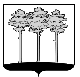 ГОРОДСКАЯ  ДУМА  ГОРОДА  ДИМИТРОВГРАДАУльяновской областиР Е Ш Е Н И Ег.Димитровград  27  июня  2018  года     	                                                        № 86/1038  . О внесении изменения в Порядок проведения антикоррупционной экспертизы нормативных правовых актов и проектов нормативных правовых актов Городской Думы города Димитровграда Ульяновской областиВ соответствии с Федеральным законом от 25.12.2008 N273-ФЗ «О противодействии коррупции», Федеральным законом от 17.07.2009 №172-ФЗ «Об антикоррупционной экспертизе нормативных правовых актов и проектов нормативных правовых актов», постановлением Правительства Российской Федерации от 26.02.2010 №96 «Об антикоррупционной экспертизе нормативных правовых актов и проектов нормативных правовых актов», Законом Ульяновской области от 05.06.2007 №77-ЗО «О противодействии коррупции в Ульяновской области», в связи с изменением структуры органов местного самоуправления города Димитровграда Ульяновской области, Городская Дума города Димитровграда Ульяновской области второго созыва решила:1. Внести изменение в  Порядок проведения антикоррупционной экспертизы нормативных правовых актов и проектов нормативных правовых актов Городской Думы города Димитровграда Ульяновской области, утвержденный решением Городской Думы города Димитровграда Ульяновской области первого созыва от 26.05.2010 №32/429:1.1. В части 6 слова «Главой города Димитровграда Ульяновской области» заменить словами «Председателем Городской Думы».2. Установить, что настоящее решение подлежит официальному опубликованию и размещению в информационно-телекоммуникационной сети «Интернет», на официальном сайте Городской Думы города Димитровграда Ульяновской области (www.dumadgrad.ru).3. Установить, что настоящее решение вступает в силу по истечении полномочий депутатов Городской Думы города Димитровграда Ульяновской области второго созыва.4. Контроль исполнения настоящего решения возложить на комитет по социальной политике и местному самоуправлению (Терехов).